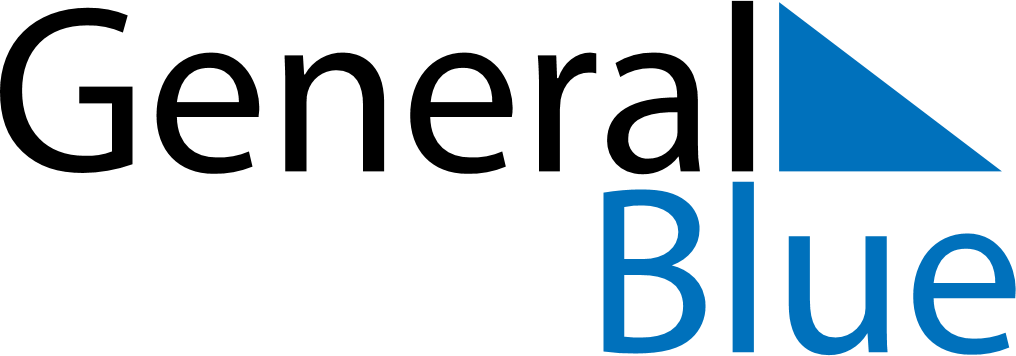 November 2021November 2021November 2021November 2021AngolaAngolaAngolaMondayTuesdayWednesdayThursdayFridaySaturdaySaturdaySunday12345667All Souls’ Day89101112131314Independence Day151617181920202122232425262727282930